VPFA Customer Service Assessment – Results for Travel Unit (Business Affairs)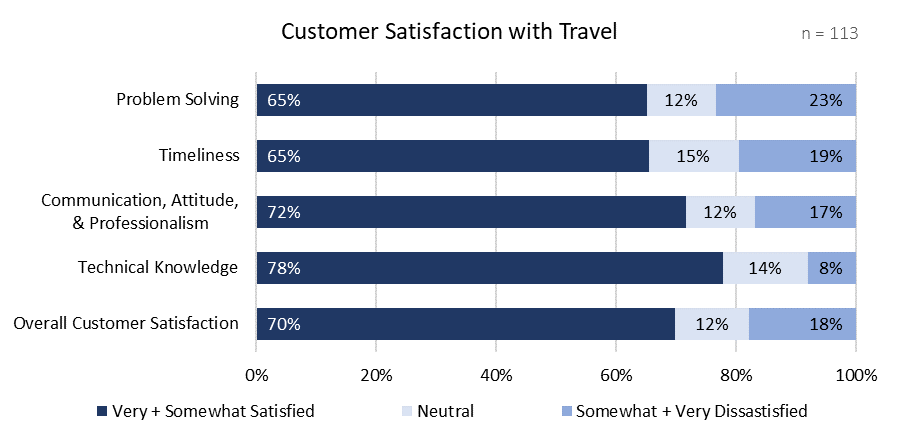 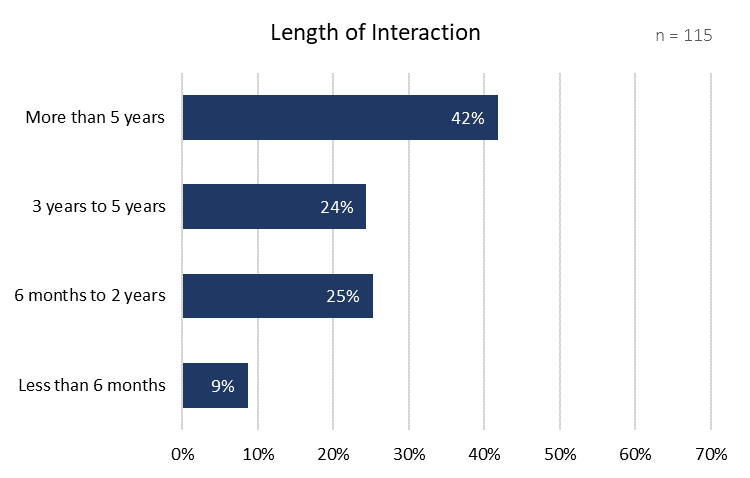 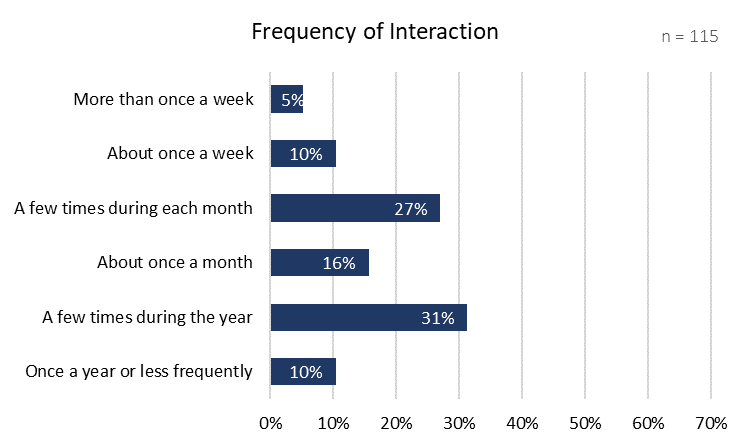 